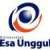 Mengetahui,Ketua Program Studi,Jakarta,Nama dan tanda tangan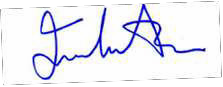 EVALUASI PEMBELAJARANKomponen Penilaian: Tugas : 50%UTS	: 20%UAS	: 30%Mengetahui,Jakarta,Ketua Program Studi,	Dosen Pengampu,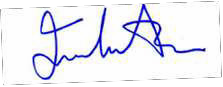 Nama dan tanda tangan	Fransiskus AdikaraRENCANA PEMBELAJARAN SEMESTER GANJIL 2016/2017 FAKULTAS ILMU KOMPUTERUNIVERSITAS ESA UNGGULMata kuliah	:  Rekayasa Perangkat Lunak	Kode MK	:	CCR117Mata kuliah	:  Rekayasa Perangkat Lunak	Kode MK	:	CCR117Mata kuliah	:  Rekayasa Perangkat Lunak	Kode MK	:	CCR117Mata kuliah	:  Rekayasa Perangkat Lunak	Kode MK	:	CCR117Mata kuliah prasyarat	:  -	Bobot MK	:	3 SKSMata kuliah prasyarat	:  -	Bobot MK	:	3 SKSMata kuliah prasyarat	:  -	Bobot MK	:	3 SKSMata kuliah prasyarat	:  -	Bobot MK	:	3 SKSDosen Pengampu	:  Fransiskus Adikara	Kode Dosen	:	6818Dosen Pengampu	:  Fransiskus Adikara	Kode Dosen	:	6818Dosen Pengampu	:  Fransiskus Adikara	Kode Dosen	:	6818Dosen Pengampu	:  Fransiskus Adikara	Kode Dosen	:	6818Alokasi Waktu	:  Tatap muka 14 x 150 menit, tidak ada praktik, tidak ada onlineAlokasi Waktu	:  Tatap muka 14 x 150 menit, tidak ada praktik, tidak ada onlineAlokasi Waktu	:  Tatap muka 14 x 150 menit, tidak ada praktik, tidak ada onlineAlokasi Waktu	:  Tatap muka 14 x 150 menit, tidak ada praktik, tidak ada onlineDeskripsi Ringkas	:  MK ini memberikan mahasiswa pemahaman dan kemampuan untuk membangun serta mengembangkan perangkat lunak menggunakan metode rekasaya perangkat lunak yang tepat, mengerti mengenai proses pembangunan sebuah perangkat lunak terutama metode rekayasa berorientasi objek.Deskripsi Ringkas	:  MK ini memberikan mahasiswa pemahaman dan kemampuan untuk membangun serta mengembangkan perangkat lunak menggunakan metode rekasaya perangkat lunak yang tepat, mengerti mengenai proses pembangunan sebuah perangkat lunak terutama metode rekayasa berorientasi objek.Deskripsi Ringkas	:  MK ini memberikan mahasiswa pemahaman dan kemampuan untuk membangun serta mengembangkan perangkat lunak menggunakan metode rekasaya perangkat lunak yang tepat, mengerti mengenai proses pembangunan sebuah perangkat lunak terutama metode rekayasa berorientasi objek.Deskripsi Ringkas	:  MK ini memberikan mahasiswa pemahaman dan kemampuan untuk membangun serta mengembangkan perangkat lunak menggunakan metode rekasaya perangkat lunak yang tepat, mengerti mengenai proses pembangunan sebuah perangkat lunak terutama metode rekayasa berorientasi objek.Capaian Pembelajaran	:  1.	Mahasiswa memahami metode-metode rekayasa perangkat lunakMahasiswa memahami proses membangun perangkat lunak yang efektif dan efesienMahasiswa mampu menggunakan metode rekayasa perangkat lunak berorientasi objekCapaian Pembelajaran	:  1.	Mahasiswa memahami metode-metode rekayasa perangkat lunakMahasiswa memahami proses membangun perangkat lunak yang efektif dan efesienMahasiswa mampu menggunakan metode rekayasa perangkat lunak berorientasi objekCapaian Pembelajaran	:  1.	Mahasiswa memahami metode-metode rekayasa perangkat lunakMahasiswa memahami proses membangun perangkat lunak yang efektif dan efesienMahasiswa mampu menggunakan metode rekayasa perangkat lunak berorientasi objekCapaian Pembelajaran	:  1.	Mahasiswa memahami metode-metode rekayasa perangkat lunakMahasiswa memahami proses membangun perangkat lunak yang efektif dan efesienMahasiswa mampu menggunakan metode rekayasa perangkat lunak berorientasi objekBuku Acuan	:   1.   Roger S. Pressman, Software Engineering A Practioner's Apporach, 20142.   Ian Sommerville, Software Engineering (10th Edition), 2015Buku Acuan	:   1.   Roger S. Pressman, Software Engineering A Practioner's Apporach, 20142.   Ian Sommerville, Software Engineering (10th Edition), 2015Buku Acuan	:   1.   Roger S. Pressman, Software Engineering A Practioner's Apporach, 20142.   Ian Sommerville, Software Engineering (10th Edition), 2015Buku Acuan	:   1.   Roger S. Pressman, Software Engineering A Practioner's Apporach, 20142.   Ian Sommerville, Software Engineering (10th Edition), 2015SESIKEMAMPUAN AKHIRMATERI PEMBELAJARANBENTUK PEMBELAJARANSUMBER PEMBELAJARANINDIKATOR PENILAIAN1Mahasiswa mampu menjelaskan pengertian rekayasa perangkat lunak dan dimensi yang terkait di dalamnyaPendahuluan: Kontrak Perkuliahan dan Pendahuluan mengenai Rekayasa Perangkat Lunak (RPL)Metoda:contextual instructionMedia : kelas, komputer, LCD, whiteboard, webRoger S. Pressman, Software Engineering A Practioner's Apporach, 2014Ian Sommerville, Software Engineering (10th Edition), 2015Mampu menjelaskan pengertian rekayasa perangkat lunak dan dimensi yang terkait di dalamnya secara benar2Mahasiswa memahami jenis-jenis metode SDLC yang ada danSoftware Development Life Cycle (SDLC)1.   Metoda:contextual instruction1.   Roger S. Pressman, Software Engineering A Practioner's Apporach, 2014Mampu menjelaskan jenis-jenisSESIKEMAMPUAN AKHIRMATERI PEMBELAJARANBENTUK PEMBELAJARANSUMBER PEMBELAJARANINDIKATOR PENILAIANmenjelaskan kelebihan dan kekurangan dari masing-masing metode2.   Media : kelas, komputer, LCD, whiteboard, web2.   Ian Sommerville, Software Engineering (10th Edition), 2015metode SDLC yang ada beserta kelebihan dan kekurangannya3Mahasiswa memahami aktivitas lengkap dari rekayasa sistem dan contoh kegiatannyaRekayasa SistemMetoda:contextual instructionMedia : kelas, komputer, LCD, whiteboard, webRoger S. Pressman, Software Engineering A Practioner's Apporach, 2014Ian Sommerville, Software Engineering (10th Edition), 2015Mampu mendefinisikan aktivitas dari rekayasa sistem dan kegiatannya secara lengkap4Mahasiswa memahami aktivitas lengkap dari rekayasa kebutuhan dan contoh kegiatannyaRekayasa KebutuhanMetoda:contextual instructionMedia : kelas, komputer, LCD, whiteboard, webRoger S. Pressman, Software Engineering A Practioner's Apporach, 2014Ian Sommerville, Software Engineering (10th Edition), 2015Mampu mendefinisikan aktivitas dari rekayasa kebutuhan dan kegiatannya secara lengkap5Mahasiswa bisa menganalisis proses pengembangan perangkat lunakAnalisis Pengembangan Perangkat LunakMetoda: small discusion groupMedia : kelas, komputer, LCD, whiteboard, webRoger S. Pressman, Software Engineering A Practioner's Apporach, 2014Ian Sommerville, Software Engineering (10th Edition), 2015Mampu menganalisis proses pengembangan perangkat lunak secara benar6Mahasiswa memahami konsep perancangan perangkat lunakKonsep Perancangan Perangkat LunakMetoda:contextual instructionMedia : kelas, komputer, LCD, whiteboard, webRoger S. Pressman, Software Engineering A Practioner's Apporach, 2014Ian Sommerville, Software Engineering (10th Edition), 2015Mampu menjelaskan konsep perancangan perangkat lunakSESIKEMAMPUAN AKHIRMATERI PEMBELAJARANBENTUK PEMBELAJARANSUMBER PEMBELAJARANINDIKATOR PENILAIAN7Mahasiswa mampu merancangan arsitektur perangkat lunakPerancangan AristekturMetoda: small discusion groupMedia : kelas, komputer, LCD, whiteboard, web3.   Roger S. Pressman, Software Engineering A Practioner's Apporach, 20141.   Ian Sommerville, Software Engineering (10th Edition), 2015Mampu membuat rancangan arsitektur perangkat lunak8Mahasiswa mampu menjelaskan definisi dari OOSE, kelebihan dan kekurangan dari metode OOSEPendahuluan Rekayasa Perangkat Lunak Berorientasi Objek (OOSE)Metoda:contextual instructionMedia : kelas, komputer, LCD, whiteboard, webRoger S. Pressman, Software Engineering A Practioner's Apporach, 2014Ian Sommerville, Software Engineering (10th Edition), 2015Mampu menjelaskan definisi OOSE, kelebihan, dan kekurangannya secara lengkap9Mahasiswa mampu memahami model kebutuhan OOSEModel Kebutuhan OOSEMetoda:contextual instructionMedia : kelas, komputer, LCD, whiteboard, webRoger S. Pressman, Software Engineering A Practioner's Apporach, 2014Ian Sommerville, Software Engineering (10th Edition), 2015Mampu mendefinisikan aktivitas model kebutuhan OOSE10Mahasiswa mampu memahami model analisis OOSEModel Analisis OOSEMetoda:contextual instructionMedia : kelas, komputer, LCD, whiteboard, webRoger S. Pressman, Software Engineering A Practioner's Apporach, 2014Ian Sommerville, Software Engineering (10th Edition), 2015Mampu mendefinisikan aktivitas model analisis OOSE11Mahasiswa mampu menjelaskan proses konstruksi OOSEKonstruksi OOSE bagian 1Metoda:contextual instructionMedia : kelas, komputer, LCD, whiteboard, webRoger S. Pressman, Software Engineering A Practioner's Apporach, 2014Ian Sommerville, Software Engineering (10th Edition), 2015Mampu mendefinisikan aktivitas konstruksi OOSESESIKEMAMPUAN AKHIRMATERI PEMBELAJARANBENTUK PEMBELAJARANSUMBER PEMBELAJARANINDIKATOR PENILAIAN12Mahasiswa mampu menjalankan proses konstruksi OOSEKonstruksi OOSE bagian 2Metoda: small discusion groupMedia : kelas, komputer, LCD, whiteboard, webRoger S. Pressman, Software Engineering A Practioner's Apporach, 2014Ian Sommerville, Software Engineering (10th Edition), 2015Mampu menjalankan proses konstruksi OOSE13Mahasiswa mampu mempimplementasikan proses konstruksi OOSEImplementasi OOSEMetoda: project based learningMedia : kelas, komputer, LCD, whiteboard, webRoger S. Pressman, Software Engineering A Practioner's Apporach, 2014Ian Sommerville, Software Engineering (10th Edition), 2015Mampu mengimple- mentasikan proses konstruksi OOSE14Mahasiswa mampu mempimplementasikan proses konstruksi OOSE pada studi kasusStudi Kasus OOSEMetoda:simulationMedia : kelas, komputer, LCD, whiteboard, webRoger S. Pressman, Software Engineering A Practioner's Apporach, 2014Ian Sommerville, Software Engineering (10th Edition), 2015Mendapatkan hasil akhir berupa uji coba dan kesimpulan implementasi OOSE pada studi kasusSESIPROSE- DURBEN-TUKSKOR > 77 ( A / A-)SKOR > 65 (B- / B / B+ )SKOR > 60 (C / C+ )SKOR > 45 ( D )SKOR < 45 ( E )BOBOT1Post TestTes LisanMenjelaskan pengertian rekayasa perangkat lunak dan dimensi yang terkait di dalamnya secara benarMenjelaskan pengertian rekayasa perangkat lunak secara benarMenjelaskan pengertian rekayasa perangkat lunak kurang benarMengetahui pengertian rakayasa perangkat lunakTidak mengetahui pengertian rekayasa perangakat lunak dan dimensinya2%2Post TestTes Perbuatan (Kelom- pok)Menjelaskan jenis- jenis metode SDLC yang ada beserta kelebihan dan kekurangannya secara benarMenjelaskan jenis-jenis metode SDLC yang ada secara benarMenjelaskan jenis-jenis metode SDLC yang ada secara kurang benarMengetahui jenis-jenis metode SDLCTidak mengetahui metode SDLC5%3Progress TestTes LisanMendefinisikan aktivitas dari rekayasa sistem dan kegiatannya secara lengkap (rinci) dan benarMendefinisikan aktivitas dari rekayasa sistem dan kegiatannya secara benarMendefinisikan aktivitas dari rekayasa sistem dengan kurang lengkapMengetahui aktivitas rekayasa sistemTidak mengetahui aktivitas rekayasa sistem3%4Progress TestTes LisanMendefinisikan aktivitas dari rekayasa kebutuhan dan kegiatannya secara lengkap (rinci) dan benarMendefinisikan aktivitas dari rekayasa kebutuhan dan kegiatannya secara benarMendefinisikan aktivitas dari rekayasa kebutuhan dengan kurang lengkapMengetahui aktivitas rekayasa kebutuhanTidak mengetahui aktivitas rekayasa kebutuhan5%5Progress Test dan Post TestTes Tulisan (Quiz)Menganalisis proses pengembangan perangkat lunakMenganalisis proses pengembanganMenganalisis sebagian prosesMenjelaskan proses pengembangTidak bisa menjelaskan ataupun10%SESIPROSE- DURBEN-TUKSKOR > 77 ( A / A-)SKOR > 65 (B- / B / B+ )SKOR > 60 (C / C+ )SKOR > 45 ( D )SKOR < 45 ( E )BOBOTsecara rinci dan benarperangkat lunak secara kurang lengkappengembang- an perangkat lunak secara kurang lengkapan perangkat lunakmenganalisis proses pengembang an perangkat lunak6PreTest dan Progress TestTes LisanMenjelaskan konsep perancangan perangkat lunak secara rinci dan benarMenjelaskan konsep perancangan perangkat lunak secara benarMenjelaskan konsep perancangan perangkat lunak secara kurang benarMengetahui konsep perancangan perangkat lunakTidak mengetahui konsep perancangan perangkat lunak10%7Progress Test dan Post TestTes Perbuatan (Kelom- pok)Membuat rancangan arsitektur perangkat lunak secara rinci dan benarMembuat rancangan arsitektur perangkat lunak secara benarMembuat rancangan arsitektur perangkat lunak secara kurang benarMengetahui arti rancangan arsitektur perangkat lunakTidak mengetahui dan membuat arsitektur perangkat lunak10%8Post TestTes LisanMenjelaskan definisi OOSE, kelebihan, dan kekurangannya secara lengkap dan benarMenjelaskan definisi OOSE, kelebihan, dan kekurangannya secara benarMenjelaskan definisi OOSE, kelebihan, dan kekurangannya secara kurang benarMengetahui definisi OOSETidak mengetahui definisi OOSE5%9Post TestTes Tulisan (Tugas Mandiri)Mendefinisikan aktivitas model kebutuhan OOSE secara rinci dan benarMendefinisikan aktivitas model kebutuhan OOSE secara benarMendefinisikan aktivitas model kebutuhan OOSE secara kurang benarMengetahui aktivitas model kebutuhan OOSETidak mengetahui aktivitas model kebutuhan5%SESIPROSE- DURBEN-TUKSKOR > 77 ( A / A-)SKOR > 65 (B- / B / B+ )SKOR > 60 (C / C+ )SKOR > 45 ( D )SKOR < 45 ( E )BOBOTOOSE10Post TestTes Tulisan (Tugas Mandiri)Mendefinisikan aktivitas model analisis OOSE secara rinci dan benarMendefinisikan aktivitas model analisis OOSE secara benarMendefinisikan aktivitas model analisis OOSE secara kurang benarMengetahui aktivitas model analisis OOSETidak mengetahui aktivitas model analisis OOSE5%11Progress TestTes LisanMendefinisikan aktivitas konstruksi OOSE secara rinci dan benarMendefinisikan aktivitas konstruksi kebutuhan OOSE secara benarMendefinisikan aktivitas konstruksi OOSE secara kurang benarMengetahui aktivitas konstruksi OOSETidak mengetahui aktivitas konstruksi OOSE10%12Progress TestTes Perbuatan (Kelom- pok)Menjalankan aktivitas proses konstruksi OOSE secara rinci dan benarMenjalankan aktivitas proses konstruksi OOSE benarMenjalankan aktivitas proses konstruksi OOSE secara kurang lengkapMengetahui aktivitas proses konstruksiTidak mengetahui aktivitas proses konstruksi10%13Post TestTes Perbuatan (Kelom- pokMengimplementasi- kan aktivitas proses konstruksi OOSE secara rinci dan benarMengimplemen- tasikan aktivitas proses konstruksi OOSE secara benarMengimple- mentasikan aktivitas proses konstruksi OOSE secara kurang lengkapMengetahui proses konstruksi OOSETidak mengetahui proses konstruksi OOSE10%14Progress TestTes Perbuatan (Kelom- pokMendapatkan hasil akhir berupa uji coba dan kesimpulan implementasi OOSE pada studi kasusMendapatkan hasil akhir berupa uji coba dan kesimpulan implementasiMendapatkan hasil akhir berupa uji coba dan kesimpulanMengetahui proses konstruksi OOSETidak mendapatkan hasil proses konstruksi OOSE10%SESIPROSE- DURBEN-TUKSKOR > 77 ( A / A-)SKOR > 65 (B- / B / B+ )SKOR > 60 (C / C+ )SKOR > 45 ( D )SKOR < 45 ( E )BOBOTsecara rinci dan benarOOSE pada studi kasus secara benarimplementasi OOSE pada studi kasus secara kurang lengkap